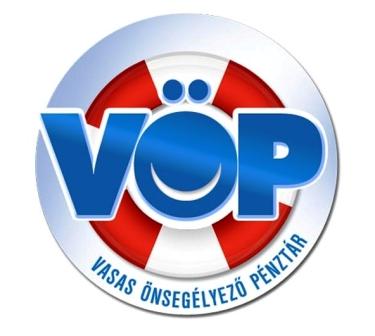 VASAS ÖNSEGÉLYEZŐ PÉNZTÁR1086. Budapest, Magdolna u. 5-7Tel.: 313-8489JEGYZŐKÖNYVaz IT 2018. július 10 -i ülésérőlJelen vannak: jelenléti ív szerintKovács Anikó IT elnök köszönti a jelenlévőket, majd bejelenti, hogy az IT határozatképes, mivel mind az 5 IT tag jelen van.Napirendek:A Pénztár pénzügyi helyzetének áttekintéseTájékoztató a Magyar Pénztárszövetség közgyűlésérőlAz IT a napirendeket egyhangúlag elfogadta.Kovács Anikó IT elnök felkéri Hatosné Jáborcsik Évát, hogy tájékoztassa az IT tagjait a Pénztár pénzügyi helyzetéről.     Hatosné Jáborcsik Éva tájékoztatójában elmondta, hogy a Pénztár vagyona a 2018. év II. negyedévben összességében növekedést mutat.A taglétszám 12.356 fő volt a negyedév végén. Szolgáltatás kifizetése 2.632 eFt volt a 2018. II. negyedévében.Fedezeti tartalék		21.089 eFt  / 555 eFt növekedés /Működési tartalék		8.566 eFt  / 64 eFt csökkenés /Likviditási tartalék	824 eFtÖsszesen:		          30.479 eFt                                      /Melléklet/Kovács Anikó a Pénztár pénzügyi helyzetéhez kapcsolódóan elmondta, hogy ebben az évben a GDPR adatvédelmi szabályok megfelelése miatt rengeteg kiadással kell számolni. Ehhez kapcsolódik, hogy az IT tagjai által megválasztott „Adatvédelmi tisztviselő” Adorján Erika Andrea részt vett az „Adatvédelmi tisztviselő képzésen”, melyet sikeresen elvégzett.Kovács Anikó elmondta, hogy a Pénztárnál 2017.decemberében az IT tagjai megszavazták, hogy Szabó Ágnes a Pénztár alkalmazottja 2018.január 01-től 10 eFt béremelést kapjon, ez a bérének kb. 3,5%-a. A Vasas-nál májusban a kongresszus 8%-os bérfejlesztést szavazott meg a dolgozóknak 2018.január 01-től. Kovács Anikó azt javasolja, hogy a Pénztár alkalmazottja Szabó Ágnes is kapja meg 2018.január 01-től a bérének 8%-os emelését úgy, hogy a kapott béremelés és a 8% közötti különbözet egyösszegben a következő bérfizetéskor részére kifizetésre kerüljön.2018.07.10./8. számú határozat:Az Igazgatótanács egyhangúlag elfogadta a javaslatot, hogy Szabó Ágnes a Pénztár alkalmazottja 2018.január 01-től 8%-os bérfejlesztést kapjon, valamint  visszamenőleg a 2018.január 01-től a kapott béremelés és a 8% közötti különbözet egyösszegben, a következő bérfizetéskor részére kifizetésre kerüljön. Kovács Anikó a következő napirend keretében felkéri Hatosné Jáborcsik Évát, hogy tájékoztassa az IT tagjait a Magyar Pénztárszövetség közgyűléséről. Hatosné Jáborcsik Éva elmondta, hogy a Magyar Pénztárszövetség rendes éves közgyűlésén elfogadta a Pénztárszövetség éves beszámolóját. Tájékoztatta az IT tagjait, hogy Czöndör Gyula a Pénztárszövetség elnöke bejelentette, hogy az év végével lemond az elnöki tisztségéről, ezért jövőre Alapszabályt kell módosítania a Pénztárszövetségnél. Ezen kívül Hatosné Jáborcsik Éva elmondta, hogy sajnálatos módon a Pénztárszövetség szervezeteinek létszáma 10 alá fog csökkenni, így meg kell vizsgálni annak a lehetőségét, hogyan lehet kiszélesíteni a belépni szándékozó szervezetek körét. Ezután Kovács Anikó megköszönte az aktív részvételt és bezárta az ülést.Budapest, 2018. július 10.                                    Szabó Ágnes					   Kovács Anikó		       jegyzőkönyv-vezető 			                   IT elnök 